Vendredi 3 avril 2020 : défi n°9 : fabriquer un domino des tables d’addition ou de multiplication en papier ou en carton qui sera utilisé en classe à la rentrée.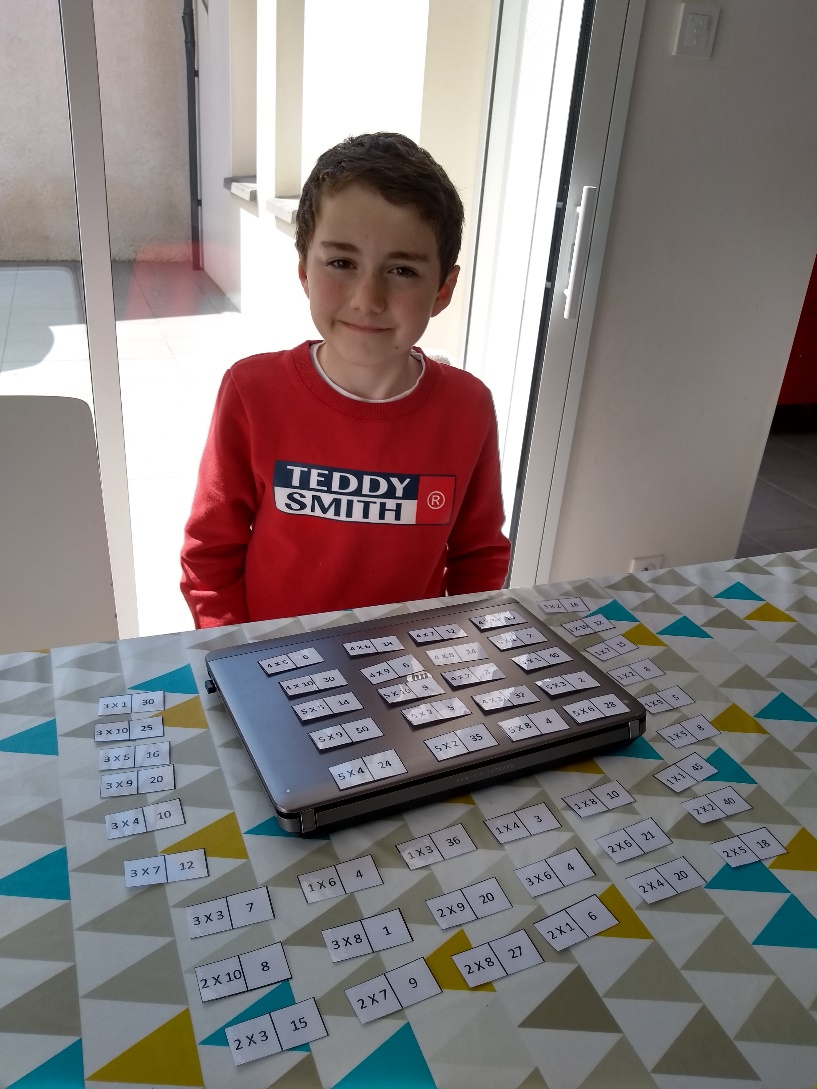 « Voici le défi 9.On a préparé les dominos de multiplication. Mon papa m'a préparé les cases sur l'ordinateur. Puis j'ai tapé les tables d'un côté et les chiffres de l'autre côté en les mélangeant.On a imprimé, plastifié et découpé.On va essayer le jeu.Bon après-midiA bientôtTom »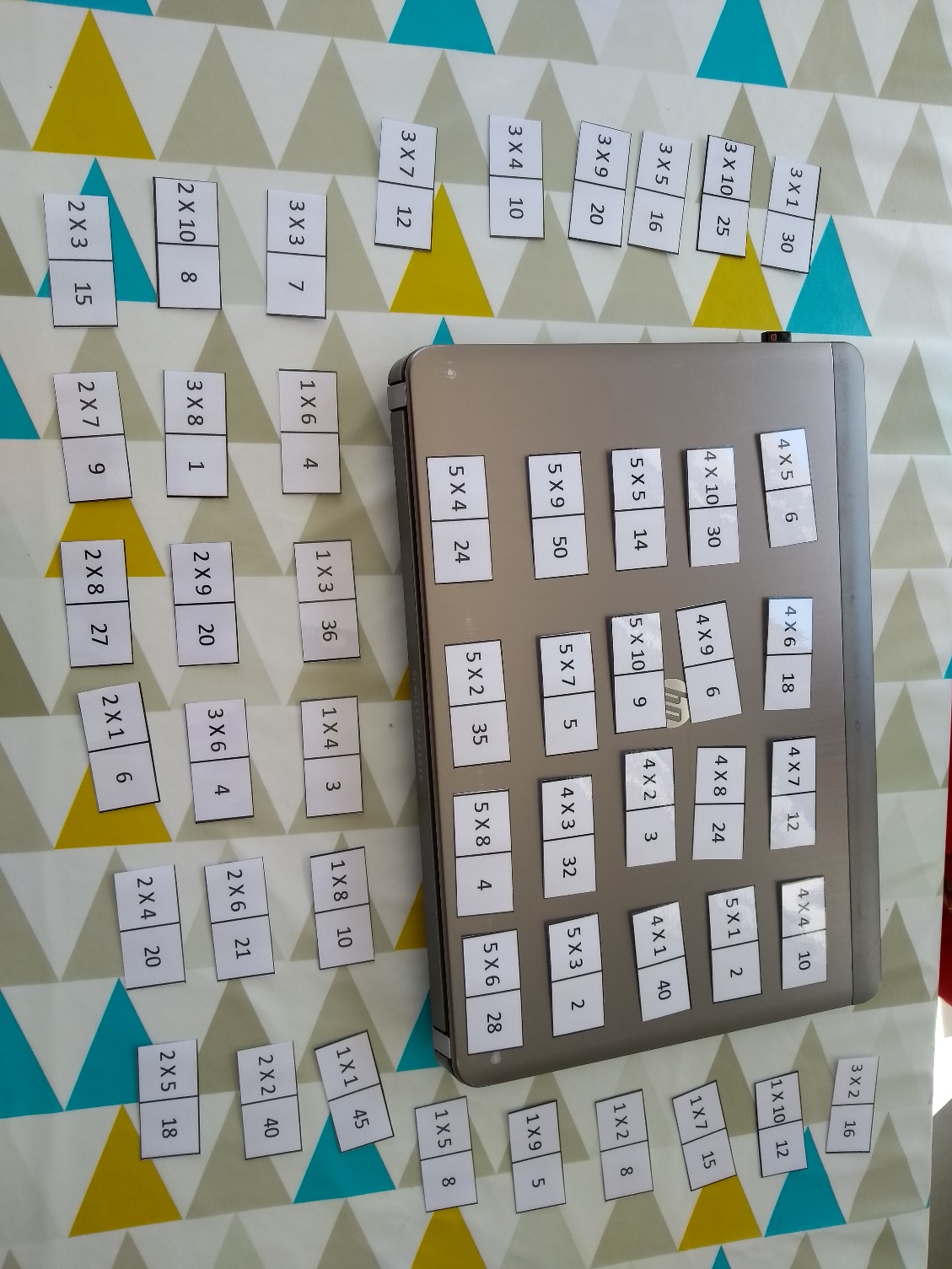 Voilà les dominos de Maho avec les tables de multiplication.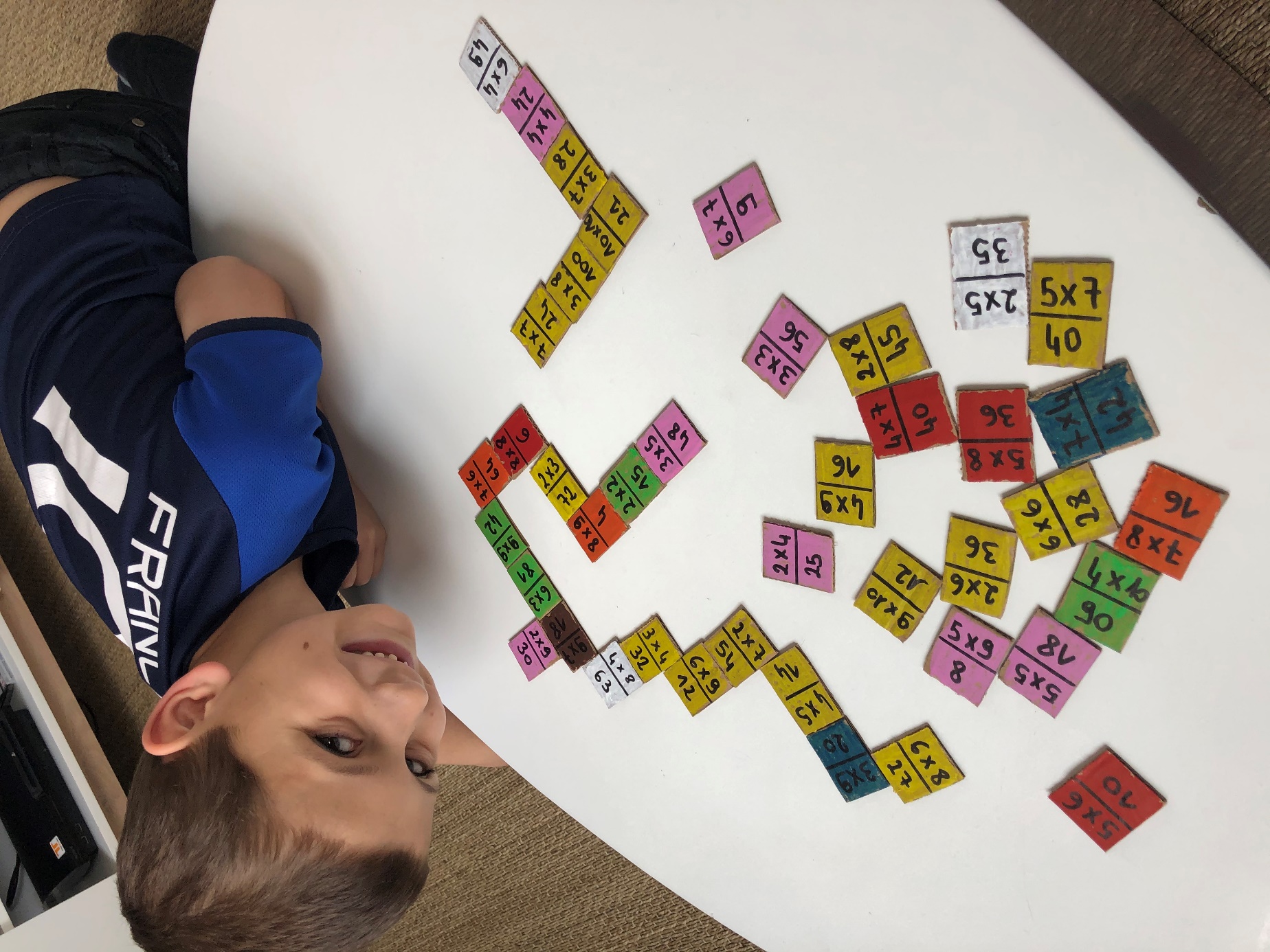 Raphaël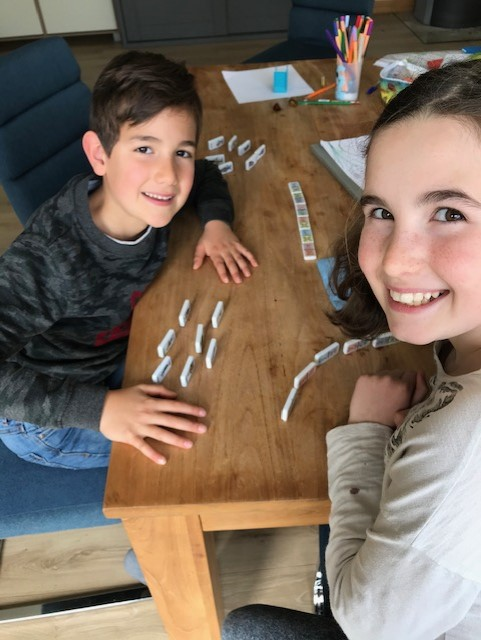 